حضرات السادة والسيدات،تحية طيبة وبعد،يسرني أن أدعوكم إلى حضور الاجتماع المقبل للجنة الدراسات 16 لقطاع تقييس الاتصالات (ITU-T) (تشفير الوسائط المتعددة والأنظمة والتطبيقات)، المخطط عقده كاجتماع افتراضي بالكامل في الفترة من 17 إلى 28 يناير 2022.وسيُعقد خلال هذه الفترة العديد من الاجتماعات الأخرى، ولا سيما: اجتماعات فريق العمل 1 (JPEG) للجنة الفرعية SC29 المنبثقة عن اللجنة التقنية المشتركة 1 (JTC1) للمنظمة الدولية للتوحيد القياسي (ISO)/اللجنة الكهرتقنية الدولية (IEC)، وأفرقة العمل من 2 إلى 8 (MPEG)، والفريق المشترك لخبراء الفيديو (JVET). ويُرجى ملاحظة أن المعلومات التفصيلية وإجراءات التسجيل لكل حدث من هذه الأحداث منفصلة عن تلك الخاصة باجتماع لجنة الدراسات 16. ويمكن الاطلاع على بنود العمل قيد الإعداد في لجنة الدراسات 16 لقطاع تقييس الاتصالات، بما في ذلك إحالات إلى أحدث مشاريع وثائق العمل، من خلال الرابط https://www.itu.int/itu-t/workprog/wp_search.aspx?sg=16. ويمكن الحصول على النموذج المعياري الخاص بالمساهمات في الموقع الإلكتروني للاتحاد الخاص بنظام النشر المباشر للوثائق، ويمكن الاطلاع على المبادئ التوجيهية المتعلقة بإعداد المساهمات في الموقع التالي: https://www.itu.int/rec/T-REC-A.2-201211-I.ونظراً إلى أن هذا الاجتماع سيكون اجتماعاً افتراضياً بالكامل، فلن تُمنح أي مِنح، وسيجري الاجتماع بكامله باللغة الإنكليزية حصراً وبدون ترجمة شفوية. وستُفتتح الجلسة العامة في الساعة 11:30 (الفترة الزمنية 3) من اليوم الأول.ويرجى ملاحظة أن التسجيل إلزامي (تسجيل إلكتروني في العنوان https://www.itu.int/go/tsg16/reg). ولن تكون المشاركة في الاجتماعات ممكنة إلا بموافقة جهة الاتصال المعنية على التسجيل.وأود أن أغتنم هذه الفرصة لتوجيه انتباهكم إلى الرسالتين المعممتين لمكتب تقييس الاتصالات 312 (11 مايو 2021) و347 (12 أكتوبر 2021) اللتين تتعلقان بالقرار المخطط لعملية الموافقة التقليدية لمشروعي التوصيتين الجديدتين ITU-T F.747.10 وITU-T H.551، على التوالي.وترد معلومات عملية عن الاجتماع في الملحق A. ويرد في الملحقين B وC على التوالي مشروع جدول أعمال الاجتماع ومشروع خطة تنظيم الوقت اللذان أُعدا بالاتفاق مع رئيس لجنة الدراسات 16، السيد نووا لوو (جمهورية الصين الشعبية)، وفريق إدارتها. وسيتاح مشروع خطة تنظيم الوقت المحدّث في الصفحة الرئيسية للجنة الدراسات.أهم المواعيد النهائية:أتمنى لكم اجتماعاً مثمراً وممتعاً.الملحقات: 3الملحق Aمعلومات عملية عن الاجتماعأساليب العمل والمرافق المتاحةتقديم الوثائق والنفاذ إليها: ينبغي تقديم مساهمات الأعضاء باستخدام نظام النشر المباشر للوثائق؛ كما ينبغي تقديم مشاريع الوثائق المؤقتة إلى أمانة لجان الدراسات عن طريق البريد الإلكتروني وباستخدام النموذج المناسب. ويتاح النفاذ إلى وثائق الاجتماع من الصفحة الرئيسية للجنة الدراسات، ويقتصر على أعضاء قطاع تقييس الاتصالات الذين لديهم حساب مستعمل لدى الاتحاد مع إمكانية النفاذ إلى خدمة تبادل معلومات الاتصالات (TIES).لغة العمل: سيجري الاجتماع بالكامل باللغة الإنكليزية حصراً.المشاركة التفاعلية عن بُعد: أداة MyMeetings هي الأداة الرئيسية للمشاركة عن بُعد في هذا الاجتماع؛ وسوف يشار إلى أي استثناءات في خطة تنظيم الوقت. ولن يتمكن من المشاركة في الاجتماع سوى المندوبين المسجلين للمشاركة فيه. وتتاح المشاركة عن بُعد على أساس أفضل الجهود. وينبغي ألا يتأخر الاجتماع أو يتوقف بسبب عدم قدرة المشاركين عن بُعد على التوصيل أو الاستماع أو بسبب عدم سماعهم. وإذا اعتُبرت جودة الصوت للمشارك عن بُعد غير كافية، يجوز للرئيس إيقاف المشارك عن بُعد ويمكن أن يمتنع عن إعطائه الكلمة حتى يتبين أن المشكلة قد تم حلها. ومن المحبذ استعمال أداة التخاطب في الاجتماع لتيسير إدارة الوقت بكفاءة خلال الجلسات.إمكانية النفاذ: يمكن توفير خدمات العرض النصي و/أو الترجمة بلغة الإشارة في الوقت الفعلي بناءً على طلب من يحتاجون إليها، من أجل الجلسات التي ستناقش فيها الأمور المتعلقة بإمكانية النفاذ (المسألتان 26/16 و28/16) رهناً بتوفر المترجمين الشفويين والتمويل اللازم. ويجب طلب خدمات إمكانية النفاذ هذه قبل تاريخ بدء الاجتماع بشهرين على الأقل من خلال وضع علامة في المربع المناسب في نموذج التسجيل.التسجيل والمندوبون الجدد والمِنح ورسالة دعم الحصول على التأشيرةالتسجيل: التسجيل إلزامي ويجب أن يتم إلكترونياً من خلال الصفحة الرئيسية للجنة الدراسات قبل بدء الاجتماع بشهر واحد على الأقل. وكما هو مبين في الرسالة المعممة 68 لمكتب تقييس الاتصالات، يتطلب نظام التسجيل لقطاع تقييس الاتصالات موافقة مسؤول الاتصال فيما يتعلق بطلبات التسجيل؛ وتوضح الرسالة المعممة 118 لمكتب تقييس الاتصالات كيفية الموافقة الأوتوماتية على هذه الطلبات. ويُدعى الأعضاء إلى إشراك النساء في وفودهم كلما أمكن.والتسجيل إلزامي من خلال نموذج التسجيل الإلكتروني في الصفحة الرئيسية للجنة الدراسات. وبدون التسجيل، لن يتمكن المندوبون من استعمال أداة MyMeetings للمشاركة عن بُعد.المندوبون الجدد والمِنح ورسالة دعم الحصول على التأشيرة: لا تنطوي الاجتماعات الافتراضية بالكامل على الحاجة إلى السفر، ولذلك لا تقدَّم أي مِنح ولا توجد حاجة إلى دعم الحصول على تأشيرة. وستتوفر للمندوبين الجدد مواد إحاطة ويمكن لرئيس لجنة الدراسات أن ينظم جلسة توجيهية إذا كان هناك اهتمام كافٍ بذلك.ANNEX B
Draft agendaANNEX C
Draft time plan of SG16 meeting (Online, 17-28 January 2022)Notes:For schedule updates, please see: https://www.itu.int/go/tsg16.ــــــــــــــــــــــــــــــــــــــــــــــــــــــــــــــــــــــــــــــــــــــــــــــــــــــــــــــــــ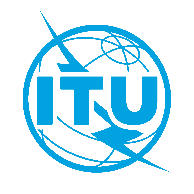 الاتحـاد الدولـي للاتصـالاتمكتب تقييس الاتصالاتجنيف، 22 أكتوبر 2021المرجع:TSB Collective letter 12/16SG16/SCإلى:-	إدارات الدول الأعضاء في الاتحاد؛-	أعضاء قطاع تقييس الاتصالات في الاتحاد؛-	المنتسبين إلى قطاع تقييس الاتصالات المشاركين في أعمال لجنة الدراسات 16؛-	الهيئات الأكاديمية المنضمة إلى الاتحادالهاتف:+41 22 730 6805إلى:-	إدارات الدول الأعضاء في الاتحاد؛-	أعضاء قطاع تقييس الاتصالات في الاتحاد؛-	المنتسبين إلى قطاع تقييس الاتصالات المشاركين في أعمال لجنة الدراسات 16؛-	الهيئات الأكاديمية المنضمة إلى الاتحادالفاكس:+41 22 730 5853إلى:-	إدارات الدول الأعضاء في الاتحاد؛-	أعضاء قطاع تقييس الاتصالات في الاتحاد؛-	المنتسبين إلى قطاع تقييس الاتصالات المشاركين في أعمال لجنة الدراسات 16؛-	الهيئات الأكاديمية المنضمة إلى الاتحادالبريد الإلكتروني:tsbsg16@itu.intإلى:-	إدارات الدول الأعضاء في الاتحاد؛-	أعضاء قطاع تقييس الاتصالات في الاتحاد؛-	المنتسبين إلى قطاع تقييس الاتصالات المشاركين في أعمال لجنة الدراسات 16؛-	الهيئات الأكاديمية المنضمة إلى الاتحادالموقع الإلكتروني:https://www.itu.int/go/tsg16إلى:-	إدارات الدول الأعضاء في الاتحاد؛-	أعضاء قطاع تقييس الاتصالات في الاتحاد؛-	المنتسبين إلى قطاع تقييس الاتصالات المشاركين في أعمال لجنة الدراسات 16؛-	الهيئات الأكاديمية المنضمة إلى الاتحادالموضوع:اجتماع لجنة الدراسات 16 لقطاع تقييس الاتصالات؛ اجتماع افتراضي بالكامل، 28-17 يناير 2022اجتماع لجنة الدراسات 16 لقطاع تقييس الاتصالات؛ اجتماع افتراضي بالكامل، 28-17 يناير 20222021-11-17-	تقديم طلبات الحصول على خدمات العرض النصي و/أو الترجمة بلغة الإشارة في الوقت الفعلي-	تقديم مساهمات أعضاء قطاع تقييس الاتصالات المطلوبة ترجمتها2021-12-17-	التسجيل (من خلال نموذج التسجيل الإلكتروني في الصفحة الرئيسية للجنة الدراسات)2022-01-04-	تقديم مساهمات أعضاء قطاع تقييس الاتصالات (من خلال نظام النشر المباشر للوثائق)وتفضلوا بقبول فائق التقدير والاحترام.تشيساب لي
مدير مكتب تقييس الاتصالات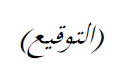 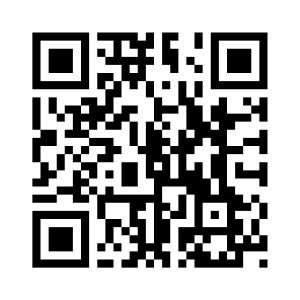 #Agenda itemsOpening of meeting, meeting agenda, documentation, objectives and updatesApproval of previous SG16 and WP2/16 meeting reports (SG16-R28 to R32, R33 and R34) Status of texts consented, agreed, deleted and current list of Implementors' GuidesConsideration of texts for TAP Decision (TD533/Plen; SG16-R32 and R34; TSB Circulars 312 and 347)Updates concerning SG16 FGs, new Questions, new collaborative teamsFeedback and status reports on interim activities and collaboration mattersPromotion activities and workshopsPreparations for WTSA-20 (1-9 March 2022)Guidelines for the meeting of Working Parties and of Plenary QuestionIPR roll callReview and approval of meeting results, including update of SG16 work programmeFuture workDate and place of the next meeting of SG16MiscellaneousClosing of the meeting"P" stands for plenary. Planned time slots are: [1] 0800-0930; [2] 0945-1115; [3] 1130-1300; 
[4] 1315-1445; and [5] 1500-1630 hours (Geneva time).Question 1/16, which is allocated to the Plenary, will have sessions as needed during the meeting.Intermediate Working Party plenaries may be organized on Friday afternoon to wrap-up work of Questions that completed their sessions during the first week of the meeting. This would be announced in due time via the applicable SG16 mailing lists.ISO/IEC JTC1/SC29 MPEG is expected to meet 17-21 January 2022. ISO/IEC JTC1/SC29/WG1 (JPEG) is expected to meet 17-21 January 2022. SC29 will hold its plenary after the SG16 meeting, 8-10 February 2022. All these meetings will be held online.The planned dates for the Joint Video Experts Team (JVET) meeting are 12-21 January 2022, subject to confirmation. See https://www.itu.int/go/jvet for final details closer to the meeting.